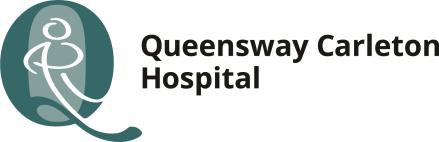 Childbirth ProgramCOVID-19 Vaccine and Pregnancy Patient InformationPregnant individuals are now eligible to receive their COVID-19 vaccine.  Additionally, this eligibility allows for identification of one essential care giver (your partner/support person) to also be vaccinated. If you are under 18 years of age, the eligibility allows for 2 essential care givers to be vaccinated as your support team.   Pregnant individuals and their support person(s) can book an appointment by calling the Provincial Booking Line at 1-833-943-3900, between 8 a.m.to 8 p.m. every day.  Using the Provincial Booking line will allow you to select the vaccine clinic location of your choosing. This includes the vaccine clinic at the Queensway Carleton Hospital. The Ottawa Public Health website also offers the ability for pregnant individuals and their care partners to pre-register for the vaccine using the following link:  COVID-19 Vaccine (Ottawa Public Health).  When pre-registering with Ottawa Public Health, your vaccine appointment will be booked at The Ottawa Hospital vaccine clinic.  If you have already pre-registered on OttawaPublicHealth.ca, you will be contacted with the details of your appointment.  Please do not arrive at a vaccine clinic without a scheduled appointment.You do not require a letter from your Health Care Provider to receive the vaccine. If you have questions, you may wish to discuss the risks and benefits of the vaccine during pregnancy at your next scheduled antenatal appointment.Below are some additional resources related to the COVID-19 vaccine. These links can be accessed directly on the QCH Childbirth Program Website (qch.on.ca) The Society of Obstetricians and Gynecologists in Canada (SOGC) Statement on COVID-19 Vaccination in Pregnancy Provincial Council for Maternal and Child Health (PCMCH) COVID-19 Vaccine Information Page What you need to know about your COVID-19 vaccine appointment (Ministry of Health) After your COVID-19 vaccine (Ministry of Health)Frequently asked questions about COVID-19 vaccination (Ottawa Public Health)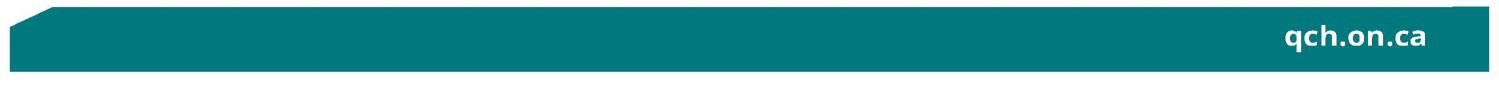 